Załącznik nr 5.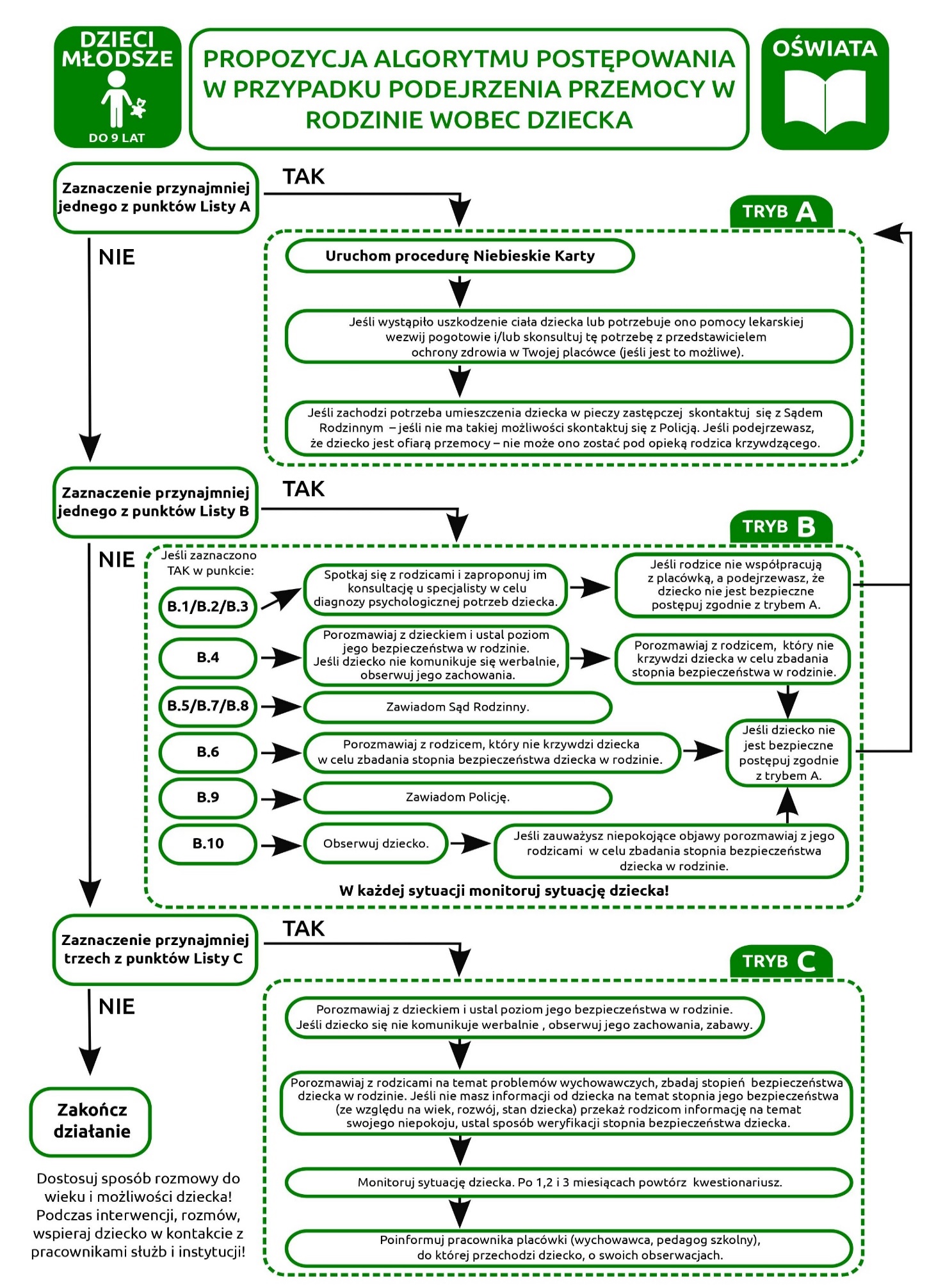 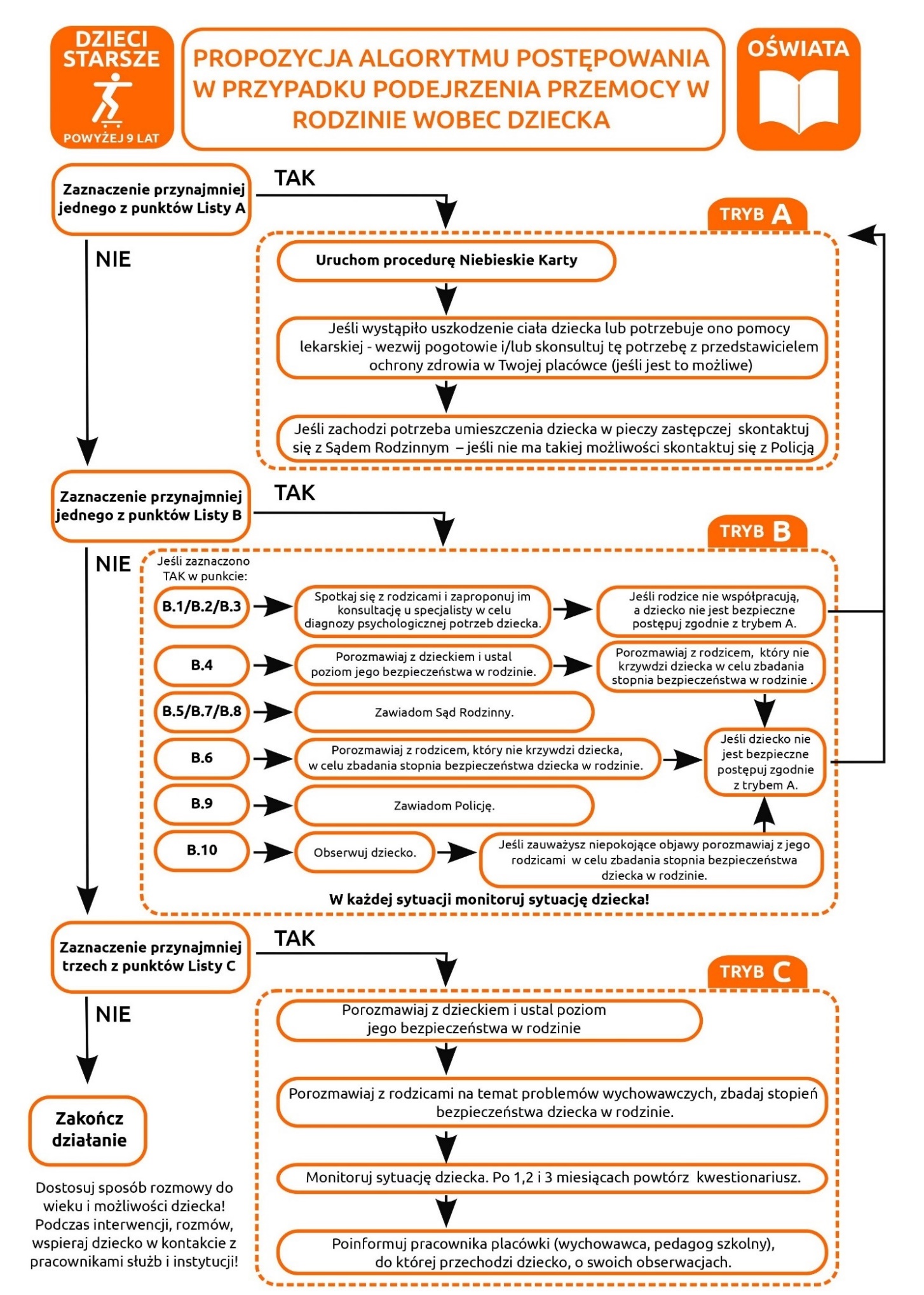 